ULIS TED/TSA ECOLE – E. E. (NOM)adressecode postal VilleTelmailEnseignante :Prénom NomTelCLASSEUR DU REMPLACANTInformations générales
Profil des élèves
Déroulement du temps de classeINFORMATIONS GENERALESCe dispositif Ulis accueille n élèves de n à n ans à la rentrée 2018, tous orientés dans ce dispositif car (compléter)L’école comporte n classes :CP (Mme prénom nom)CP/CE1 (Mme prénom nom)Etc.Que signifie TSA ? (Ou compléter par les différents troubles des élèves de l’Ulis)Les personnes TSA sont diagnostiquées lorsque les troubles suivants sont décelés (source : DSM5) : Troubles de communication et de développement Intérêts restreints et stéréotypés
 stéréotypies
Troubles sensoriels
rituels
intérêts restreintsEn résumé, leurs difficultés principales sont les suivantes :  Relation aux autres difficiles, incompréhension du monde qui les entoure. Difficultés à communiquer et à s’intégrer dans un groupe. Certains enfants sont non-verbaux (utilisation de méthodes de communications alternatives, basées sur le visuel) Hypo ou hypersensibilité sensorielle (très souvent) liées aux cinq sens Grande réticence aux changements et à la nouveauté. Besoin de planifier, à l’aide d’emplois du temps, de séquentiels d’activités… Besoin de repérages spatiaux et temporels (cf Teacch)> Les renforçateurs sont efficaces (renforcer les points positifs, mais ignorer les mauvais comportements). Ils sont liés aux centres d’intérêts des élèves (cf méthode ABA).> Des crises sont possibles, toujours avec un déclencheur (parfois peu décelable) : douleur, frustration, peur, nouveauté, ou détail insignifiant pour nous…Voici la liste des élèves ainsi que les répartitions dans les différentes classes, au vu des inclusions (même si elles n’ont pas lieu forcément dans la classe de référence en théorie) :    * PAI Temps cantine (régime particulier, préciser)    ** PAI Crises d’épilepsie (nocturnes en général). PLS et appel des pompiersAVS/AESH : TEMPS EN CLASSE DE REFERENCE : En date du (date), les temps en classe de référence sont les suivants : A compléter…PRENOM NOM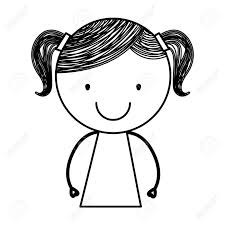 Date de naissance (n ans)Contacts : 	Prénom Nom (père) : tel		Prénom Nom (mère) : telAuparavant à l’école (compléter)Comportement l’année dernière : A compléterCentres d’intérêt : A compléterComportement en classe :A compléterNiveau scolaire en début d’année : A compléterÉvolution (date) : Comportement en classe :A compléterNiveau scolaire :A compléterPRENOM NOM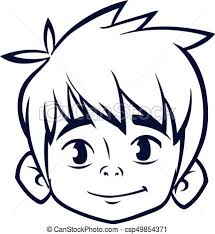 Date de naissance (n ans)Contacts : 	Prénom Nom (père) : tel		Prénom Nom (mère) : telAuparavant à l’école (compléter)Comportement l’année dernière : A compléterCentres d’intérêt : A compléterComportement en classe :A compléterNiveau scolaire en début d’année : A compléterÉvolution (date) : Comportement en classe :A compléterNiveau scolaire :A compléterPRESENCES ELEVES/AVS-AESHEmploi du temps : Accueil du matin : 8h20/8h30 		Portail de la cour Sortie du matin : 11h30 			Portail de la courSi cantine : (prénom AVS) les récupère dans le hall – (remarques éventuelles)Accueil de l’après-midi : 13h20/13h30	Portail de la courSortie de l’après-midi : 16h30		Portail de la courLes clefs du portail sont pendues près de la porte.EMPLOI DU TEMPS LUNDIA renseignerMARDIA renseignerJEUDIA renseigner            VENDREDIA renseignerClasseEnseignantePrénom Nom (date de naissance)CP/CE1Mme prénom nomPrénom Nom (date de naissance)CPMme prénom nomPrénom Nom (date de naissance)CPMme prénom nomPrénom Nom (date de naissance)CE1Mme prénom nomPrénom Nom *  (date de naissance)CP/CE1Mme prénom nomPrénom Nom * (date de naissance)CE2Mme prénom nomPrénom Nom (date de naissance)CE2/CM1Mme prénom nomAESHco Prénom NomTelmail21h (absente le lundi après-midi)AVS-i de (prénom)Prénom NomTelmail12h (les matinées)AESH i de (prénom)Prénom NomTelmail21h (absente le vendredi matin)AESH i de (prénom)Prénom NomTelmail6h (le jeudi après-midi et vendredi matin)AVSi de (prénom) Prénom NomTelmail6h (le lundi après-midi et mardi après-midi)LundiMardiJeudi VendrediPrénom(classe)Horaire :domaineHoraire :domaineHoraire :domaineHoraire :domainePrénom(classe)Horaire :domaineHoraire :domainePrénom(classe)Horaire :domainePrénom(classe)Horaire :domaineHoraire :domaineHoraire :domainePrénom(classe)Horaire :domaineLUNDIMARDIMercrediJEUDIVENDREDIMATINPRENOMPRENOMPRENOMPRENOMPRENOMPRENOMPRENOMPRENOMPRENOMPRENOMPRENOM      PRENOMPRENOMPRENOMPRENOMMATINPrénom AVSPrénom AESHPrénom AESHPrénom AVSPrénom AESHPrénom AESHPrénom AVSPrénom AESHPrénom AESHPrénom AVSPrénom AESHPrénom AESHCantineCantine (prénom AVS)PrénomCantine (Prénom AVS)PrénomPrénom Cantine (Prénom AVS)PrénomPrénomCantine (Prénom AVS)PrénomPrénom APRES-MIDI PRENOMPRENOMPRENOMPRENOMPRENOMPRENOMPRENOMPRENOMPRENOMPRENOMPRENOMPRENOMPRENOMPRENOMAPRES-MIDIPrénom AESHPrénom AESHPrénom AVSPrénom AESHPrénom AESHPrénom AVSPrénom AESHPrénom AESHPrénom AESHPrénom AESH